COMUNE DI TRECASTAGNI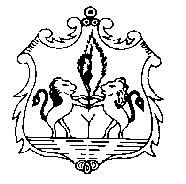 Provincia di CataniaPiazza Marconi – 95039 Trecastagniwww.comune.trecastagni.ct.ittel. +39 095.7020011 -  fax +39 095/7020004L’anno 2017 il giorno 6 del mese di settembre  alle ore 11.20 e seguenti presso l’ufficio del Segretario Comunale sono presenti, oltre al Segretario:dott.ssa Laurini;geom. Sgarlato;geom. Astutodott. Ragno.La dott.ssa Laurini consegna una copia degli estratti relativi agli elenchi dei residui 2016 e retro e delle variazioni di esigilità , e chiede se via siano modifiche da apportare.I capi settore, dopo ampia discussione, si riservano di esprimere le proprie osservazioni rinviando a successivi incontri col settore finanziario.LCS